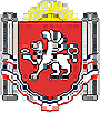 РЕСПУБЛИКА КРЫМРАЗДОЛЬНЕНСКИЙ РАЙОНБОТАНИЧЕСКИЙ СЕЛЬСКИЙ СОВЕТВнеочередное 81- е заседание  1 созываРЕШЕНИЕ27 мая 2018 г.                                    с.Ботаническое                                   № 50«О внесении изменений в Решение 23-го заседания 1 созыва Ботанического сельского совета Раздольненского района Республики Крым от 19.08.2015 г. № 206 «Об утверждении Порядка обнародования муниципальных правовых актов Ботанического сельского поселения»	В соответствии с Федеральным законом от 06.10.2003г.  № 131-ФЗ «Об общих принципах организации местного самоуправления в Российской Федерации», Уставом муниципального образования Ботаническое сельское поселение Раздольненского района Республики Крым, Ботанический сельский советРЕШИЛ:1. Внести в Решение 23-го заседания 1 созыва Ботанического сельского совета Раздольненского района Республики Крым от 19.08.2015 г. № 206 «Об утверждении Порядка обнародования муниципальных правовых актов Ботанического сельского поселения» (далее – Решение) следующие изменения:1.1. В преамбуле Решения слова «ст. 28 Устава» заменить словами «ст. 72 Устава».1.2. Пункт 2 Раздела 2 Положения к Решению изложить в новой редакции:«2. Официальное опубликование (обнародование) муниципальных правовых актов осуществляется посредством:- опубликования текста правового акта в печатных средствах массовой информации, учрежденных органами местного самоуправления Поселения, либо иных печатных средствах массовой информации, распространяемых на территории Поселения. При опубликовании текста правового акта в иных печатных средствах массовой информации должна быть отметка о том, что данное опубликование является официальным;- рассылки (раздачи) в централизованном порядке текста правового акта жителям Поселения, в том числе в виде специального печатного издания;- размещения текста правового акта на специальных информационных стендах на территории населенных пунктов Поселения. Количество указанных стендов и места их расположения утверждаются Советом Поселения и должны обеспечивать возможность беспрепятственного ознакомления с текстом муниципального правового акта жителями Поселения;- размещения (опубликования) текста правового акта на портале Министерства юстиции Российской Федерации "Нормативные правовые акты в Российской Федерации" в информационно-телекоммуникационной сети "Интернет" (http://pravo-minjust.ru, http://право-минюст.рф, регистрация в качестве сетевого издания Эл № ФС77-72471 от 05.03.2018).».1.3. Абзац 1 пункта 2.4. Раздела 2 Положения к Решению изложить в новой редакции:«2.4. Нормативные правовые акты органов местного самоуправления Ботанического сельского поселения, затрагивающие права, свободы и обязанности человека и гражданина, подлежат обнародованию в течении 5 дней со дня их принятия. При этом они направляются Главой Ботанического сельского поселения в Министерство юстиции Республики Крым для включения в регистр муниципальных нормативных правовых актов Республики Крым в установленные законодательством сроки.».1.4. Нумерацию пунктов 5 – 8 Раздела 2 Положения к Решению изменить на 3 – 6.2. Настоящее решение вступает в силу со дня его официального обнародования.Председатель Ботанического сельскогосовета - глава администрацииБотанического сельского поселения 		          	                    М. А. Власевская